ZPRAVODAJ MISTROVSTVÍ PRAHY 4 2019/2020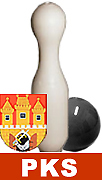 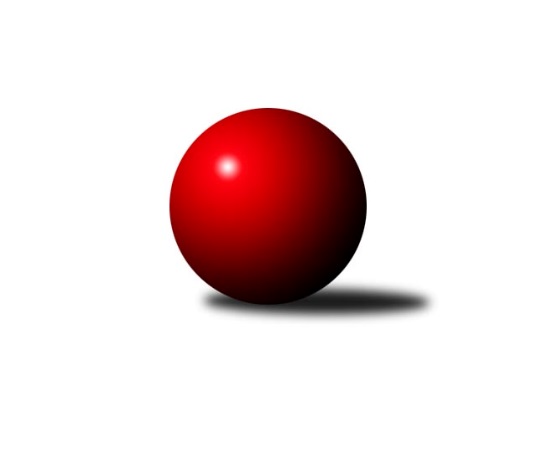 Č.10Výsledky 10. kolaSouhrnný přehled výsledků:SK Meteor Praha E	- TJ Sokol Rudná D	3:5	2217:2283	6.0:6.0	6.11.TJ Sokol Praha-Vršovice D	- AC Sparta Praha C	3:5	2103:2125	5.0:7.0	6.11.PSK Union Praha C	- SC Olympia Radotín C	7:1	2170:1750	9.0:3.0	7.11.Slavoj Velké Popovice C	- SK Rapid Praha B	5:3	2289:2130	8.5:3.5	7.11.TJ Sokol Rudná E	- TJ Astra Zahradní Město C	1:7	2080:2231	3.0:9.0	8.11.Tabulka družstev:	1.	SK Meteor Praha E	9	7	1	1	51.0 : 21.0 	63.0 : 45.0 	 2286	15	2.	AC Sparta Praha C	9	7	1	1	48.0 : 24.0 	64.0 : 44.0 	 2237	15	3.	TJ Sokol Rudná D	8	7	0	1	43.0 : 21.0 	62.0 : 34.0 	 2261	14	4.	TJ Astra Zahradní Město C	9	5	1	3	45.0 : 27.0 	62.5 : 45.5 	 2175	11	5.	Slavoj Velké Popovice C	9	4	2	3	36.0 : 36.0 	60.0 : 48.0 	 2138	10	6.	TJ Sokol Praha-Vršovice D	8	4	1	3	37.0 : 27.0 	53.5 : 42.5 	 2158	9	7.	SC Olympia Radotín B	9	4	1	4	36.0 : 36.0 	55.5 : 52.5 	 2263	9	8.	PSK Union Praha C	9	3	0	6	30.0 : 42.0 	50.5 : 57.5 	 2180	6	9.	TJ Sokol Rudná E	7	2	1	4	24.0 : 32.0 	37.5 : 46.5 	 2175	5	10.	SC Olympia Radotín C	9	1	0	8	15.0 : 57.0 	29.0 : 79.0 	 1841	2	11.	SK Rapid Praha B	10	0	0	10	19.0 : 61.0 	38.5 : 81.5 	 2048	0Podrobné výsledky kola:	 SK Meteor Praha E	2217	3:5	2283	TJ Sokol Rudná D	Jana Fojtová	 	 179 	 157 		336 	 0:2 	 432 	 	206 	 226		Petr Fišer	Jaromír Steindl	 	 196 	 179 		375 	 0:2 	 441 	 	215 	 226		Marek Dvořák	Bohumil Fojt	 	 192 	 181 		373 	 1:1 	 383 	 	173 	 210		Zdeněk Mašek	Miroslava Martincová	 	 188 	 162 		350 	 1:1 	 315 	 	149 	 166		Jaroslav Mařánek	Zuzana Edlmannová	 	 191 	 197 		388 	 2:0 	 357 	 	169 	 188		Jana Fišerová	Martin Povolný	 	 195 	 200 		395 	 2:0 	 355 	 	182 	 173		Luboš Machulkarozhodčí: Nejlepší výkon utkání: 441 - Marek Dvořák	 TJ Sokol Praha-Vršovice D	2103	3:5	2125	AC Sparta Praha C	Josef Novotný	 	 160 	 165 		325 	 0:2 	 353 	 	169 	 184		Jiří Lankaš	Luboš Kučera	 	 171 	 191 		362 	 1:1 	 361 	 	183 	 178		Tomáš Sůva	Miroslav Kettner	 	 194 	 182 		376 	 0:2 	 416 	 	205 	 211		Pavel Pavlíček	Miroslav Klabík	 	 175 	 179 		354 	 2:0 	 317 	 	171 	 146		Kristina Řádková	Lukáš Pelánek	 	 183 	 182 		365 	 2:0 	 336 	 	174 	 162		Tomáš Sysala	Karel Radil	 	 165 	 156 		321 	 0:2 	 342 	 	175 	 167		Jan Červenkarozhodčí: Nejlepší výkon utkání: 416 - Pavel Pavlíček	 PSK Union Praha C	2170	7:1	1750	SC Olympia Radotín C	Zdeněk Poutník	 	 159 	 195 		354 	 1:1 	 329 	 	174 	 155		Ludmila Zlatníková	Renata Göringerová	 	 203 	 182 		385 	 2:0 	 288 	 	136 	 152		Petr Zlatník	Jindřich Zajíček	 	 142 	 165 		307 	 2:0 	 289 	 	133 	 156		Leoš Labuta	Květuše Pytlíková	 	 187 	 196 		383 	 2:0 	 261 	 	116 	 145		Milan Čermák	Helena Hanzalová	 	 175 	 165 		340 	 0:2 	 350 	 	183 	 167		Jan Kalina	Miloslav Fous	 	 203 	 198 		401 	 2:0 	 233 	 	89 	 144		Petr Žáčekrozhodčí: Nejlepší výkon utkání: 401 - Miloslav Fous	 Slavoj Velké Popovice C	2289	5:3	2130	SK Rapid Praha B	Josef Vodešil	 	 196 	 187 		383 	 1:1 	 410 	 	191 	 219		Pavel Mach	Jan Kratochvíl	 	 201 	 200 		401 	 2:0 	 324 	 	193 	 131		Jiří Potměšil	Jaruška Havrdová	 	 210 	 199 		409 	 2:0 	 321 	 	150 	 171		Josef Dvořák	Ivana Bandasová	 	 194 	 177 		371 	 0.5:1.5 	 376 	 	194 	 182		Pavel Eder	Markéta Dymáčková	 	 209 	 188 		397 	 2:0 	 338 	 	167 	 171		Roman Hašek	Tomáš Vinš	 	 183 	 145 		328 	 1:1 	 361 	 	165 	 196		Petr Švendarozhodčí: Nejlepší výkon utkání: 410 - Pavel Mach	 TJ Sokol Rudná E	2080	1:7	2231	TJ Astra Zahradní Město C	Jan Rokos	 	 185 	 182 		367 	 1:1 	 383 	 	206 	 177		Tomáš Turnský	Filip Makovský	 	 139 	 139 		278 	 0:2 	 322 	 	155 	 167		Jan Seidl	Zdeněk Mora	 	 175 	 209 		384 	 1:1 	 372 	 	183 	 189		Roman Mrvík	Milan Drhovský	 	 156 	 170 		326 	 0:2 	 414 	 	217 	 197		Tomáš Doležal	Karel Novotný	 	 187 	 201 		388 	 0:2 	 395 	 	190 	 205		Jakub Vodička	Petr Zelenka *1	 	 188 	 149 		337 	 1:1 	 345 	 	173 	 172		Milan Mrvíkrozhodčí: střídání: *1 od 51. hodu Martin BerezněvNejlepší výkon utkání: 414 - Tomáš DoležalPořadí jednotlivců:	jméno hráče	družstvo	celkem	plné	dorážka	chyby	poměr kuž.	Maximum	1.	Marek Dvořák 	TJ Sokol Rudná D	416.38	288.6	127.8	6.4	4/5	(441)	2.	Pavel Pavlíček 	AC Sparta Praha C	414.78	293.1	121.7	6.4	6/7	(446)	3.	Luboš Machulka 	TJ Sokol Rudná D	411.50	288.3	123.3	7.9	5/5	(455)	4.	Zuzana Edlmannová 	SK Meteor Praha E	409.05	284.6	124.5	7.4	4/4	(434)	5.	Renata Göringerová 	PSK Union Praha C	397.52	282.3	115.2	11.2	5/5	(448)	6.	Petr Fišer 	TJ Sokol Rudná D	397.38	279.7	117.7	8.1	4/5	(432)	7.	Karel Novotný 	TJ Sokol Rudná E	396.33	285.7	110.7	11.3	4/4	(425)	8.	Bohumil Fojt 	SK Meteor Praha E	395.46	282.9	112.6	8.2	4/4	(416)	9.	Zdeněk Mora 	TJ Sokol Rudná E	395.42	285.8	109.6	9.8	4/4	(423)	10.	Tomáš Turnský 	TJ Astra Zahradní Město C	392.39	275.1	117.3	9.4	6/6	(463)	11.	Miloslav Fous 	PSK Union Praha C	392.15	279.2	113.0	8.4	5/5	(441)	12.	Martin Povolný 	SK Meteor Praha E	390.89	276.9	114.0	8.9	3/4	(428)	13.	Radek Pauk 	SC Olympia Radotín B	388.88	279.7	109.2	11.6	4/5	(419)	14.	Miroslav Klabík 	TJ Sokol Praha-Vršovice D	388.00	281.0	107.0	10.0	4/4	(432)	15.	Eva Hucková 	SC Olympia Radotín B	387.63	276.8	110.8	10.6	5/5	(425)	16.	Miroslav Kettner 	TJ Sokol Praha-Vršovice D	383.27	273.7	109.5	11.8	3/4	(410)	17.	Petra Grulichová 	SK Meteor Praha E	381.83	272.8	109.1	10.8	3/4	(403)	18.	Jan Mařánek 	TJ Sokol Rudná E	381.42	268.2	113.3	8.8	4/4	(419)	19.	Jan Červenka 	AC Sparta Praha C	380.48	267.0	113.5	11.8	7/7	(446)	20.	Martin Smetana 	SK Meteor Praha E	379.83	272.5	107.3	12.7	3/4	(412)	21.	Tomáš Sůva 	AC Sparta Praha C	379.52	266.7	112.8	11.1	7/7	(408)	22.	Lukáš Pelánek 	TJ Sokol Praha-Vršovice D	379.00	265.1	113.9	10.9	3/4	(414)	23.	Miroslava Martincová 	SK Meteor Praha E	377.67	279.4	98.2	11.3	3/4	(401)	24.	Tatiana Vydrová 	SC Olympia Radotín B	377.05	267.2	109.9	12.2	5/5	(402)	25.	Tomáš Doležal 	TJ Astra Zahradní Město C	376.80	276.2	100.6	15.2	5/6	(414)	26.	Květuše Pytlíková 	PSK Union Praha C	375.76	278.1	97.6	14.0	5/5	(400)	27.	Pavel Šimek 	SC Olympia Radotín B	374.75	264.0	110.8	10.9	4/5	(406)	28.	Pavel Brož 	TJ Sokol Praha-Vršovice D	373.17	261.6	111.6	14.2	4/4	(401)	29.	Martin Šimek 	SC Olympia Radotín B	372.90	269.9	103.0	11.5	5/5	(395)	30.	Jan Seidl 	TJ Astra Zahradní Město C	372.67	264.6	108.1	11.3	5/6	(416)	31.	Josef Vodešil 	Slavoj Velké Popovice C	370.60	263.6	107.0	11.4	5/5	(389)	32.	Karel Radil 	TJ Sokol Praha-Vršovice D	370.08	269.8	100.3	13.3	3/4	(393)	33.	Marek Pavlíček 	AC Sparta Praha C	369.13	266.9	102.3	14.4	5/7	(398)	34.	Jana Fišerová 	TJ Sokol Rudná D	368.40	266.4	102.0	15.5	5/5	(382)	35.	Jiří Lankaš 	AC Sparta Praha C	367.36	262.7	104.6	13.4	7/7	(423)	36.	Roman Mrvík 	TJ Astra Zahradní Město C	366.00	261.9	104.1	11.9	6/6	(439)	37.	Milan Mrvík 	TJ Astra Zahradní Město C	365.56	271.4	94.1	14.3	6/6	(428)	38.	Petr Majerníček 	TJ Astra Zahradní Město C	363.80	267.2	96.6	15.7	5/6	(382)	39.	Jan Kratochvíl 	Slavoj Velké Popovice C	362.15	269.3	92.9	16.2	5/5	(401)	40.	Jaroslav Mařánek 	TJ Sokol Rudná D	360.55	263.6	97.0	12.3	5/5	(413)	41.	Pavel Mach 	SK Rapid Praha B	359.50	253.0	106.5	12.2	6/7	(424)	42.	Gabriela Jirásková 	Slavoj Velké Popovice C	357.10	258.2	98.9	16.0	5/5	(399)	43.	Jan Rokos 	TJ Sokol Rudná E	356.75	261.4	95.3	14.0	4/4	(372)	44.	Miloš Dudek 	SC Olympia Radotín B	356.00	256.1	99.9	13.9	4/5	(390)	45.	Jan Kalina 	SC Olympia Radotín C	352.00	264.7	87.4	18.6	5/5	(414)	46.	Zdeněk Mašek 	TJ Sokol Rudná D	351.40	255.2	96.3	14.1	5/5	(383)	47.	Kristina Řádková 	AC Sparta Praha C	347.80	242.4	105.4	14.0	5/7	(414)	48.	Tomáš Vinš 	Slavoj Velké Popovice C	347.72	254.9	92.8	18.7	5/5	(384)	49.	Luboš Kučera 	TJ Sokol Praha-Vršovice D	345.19	256.6	88.6	15.6	4/4	(374)	50.	Tomáš Sysala 	AC Sparta Praha C	344.27	253.1	91.1	17.4	5/7	(379)	51.	Petr Švenda 	SK Rapid Praha B	343.89	252.5	91.4	14.3	7/7	(416)	52.	Jaroslav Svozil 	SK Rapid Praha B	342.80	250.2	92.6	16.4	5/7	(403)	53.	Jana Fojtová 	SK Meteor Praha E	340.67	251.9	88.8	14.7	4/4	(363)	54.	Helena Hanzalová 	PSK Union Praha C	334.63	245.9	88.7	15.3	4/5	(368)	55.	Josef Dvořák 	SK Rapid Praha B	333.80	252.1	81.7	19.5	5/7	(358)	56.	Marek Švanda 	SK Rapid Praha B	332.33	250.0	82.3	21.1	5/7	(369)	57.	Zdeněk Poutník 	PSK Union Praha C	329.25	245.9	83.4	19.4	4/5	(354)	58.	Roman Hašek 	SK Rapid Praha B	328.17	239.1	89.1	19.2	6/7	(354)	59.	Jiří Potměšil 	SK Rapid Praha B	321.38	238.5	82.9	20.8	6/7	(371)	60.	Milan Drhovský 	TJ Sokol Rudná E	318.56	246.6	72.0	18.8	3/4	(341)	61.	Filip Makovský 	TJ Sokol Rudná E	317.13	235.8	81.4	17.4	4/4	(341)	62.	Milan Čermák 	SC Olympia Radotín C	301.25	224.4	76.9	21.6	5/5	(355)	63.	Ludmila Zlatníková 	SC Olympia Radotín C	300.80	213.1	87.7	21.5	5/5	(329)	64.	Leoš Labuta 	SC Olympia Radotín C	288.44	222.2	66.2	25.1	5/5	(340)		Jakub Vodička 	TJ Astra Zahradní Město C	405.50	299.5	106.0	8.8	2/6	(414)		Petr Zelenka 	TJ Sokol Rudná E	401.00	287.0	114.0	8.0	1/4	(401)		Jaruška Havrdová 	Slavoj Velké Popovice C	398.13	282.9	115.3	8.1	3/5	(417)		Pavel Eder 	SK Rapid Praha B	385.50	271.3	114.3	14.1	4/7	(402)		Petr Klíma 	SC Olympia Radotín B	379.78	271.8	108.0	12.4	3/5	(398)		Jitka Vykouková 	PSK Union Praha C	377.33	264.8	112.6	10.7	3/5	(386)		Pavel Kratochvíl 	TJ Astra Zahradní Město C	370.00	281.0	89.0	17.0	1/6	(370)		Markéta Dymáčková 	Slavoj Velké Popovice C	368.67	272.0	96.7	16.5	2/5	(397)		Vladimír Dvořák 	SC Olympia Radotín B	366.50	270.0	96.5	11.0	2/5	(402)		Ludmila Kaprová 	Slavoj Velké Popovice C	362.25	262.8	99.4	15.3	3/5	(402)		Petr Janata 	Slavoj Velké Popovice C	358.33	270.8	87.5	14.2	2/5	(372)		Daniel Volf 	TJ Astra Zahradní Město C	355.50	272.5	83.0	19.0	2/6	(361)		Jaromír Steindl 	SK Meteor Praha E	352.63	265.3	87.4	19.5	2/4	(411)		Ondřej Hajný 	SC Olympia Radotín C	348.20	248.2	100.0	15.9	2/5	(389)		Daniel Burian 	SC Olympia Radotín C	344.30	256.3	88.0	19.9	2/5	(383)		Martin Berezněv 	TJ Sokol Rudná E	342.50	248.5	94.0	16.8	2/4	(360)		Josef Novotný 	TJ Sokol Praha-Vršovice D	342.13	243.6	98.5	13.0	2/4	(393)		Petr Hnilička 	SC Olympia Radotín C	338.60	249.6	89.0	15.8	1/5	(351)		Naďa Elstnerová 	PSK Union Praha C	332.83	246.8	86.0	13.5	3/5	(345)		Jindřich Zajíček 	PSK Union Praha C	332.50	241.3	91.2	15.1	3/5	(359)		Stanislav Řádek 	AC Sparta Praha C	332.00	252.0	80.0	20.0	1/7	(332)		Jan Štěrba 	TJ Sokol Rudná D	321.00	242.0	79.0	23.0	1/5	(321)		Ivana Bandasová 	Slavoj Velké Popovice C	293.11	219.8	73.3	25.0	3/5	(371)		Petr Zlatník 	SC Olympia Radotín C	290.67	210.3	80.3	21.3	3/5	(334)		Tomáš Čurda 	TJ Sokol Praha-Vršovice D	285.25	216.3	69.0	23.3	2/4	(293)		Kateřina Šanderová 	TJ Sokol Praha-Vršovice D	275.83	210.0	65.8	29.8	2/4	(296)		Matyáš Vančura 	TJ Sokol Rudná D	268.00	217.0	51.0	35.0	1/5	(268)		Petr Žáček 	SC Olympia Radotín C	238.33	179.0	59.3	28.0	3/5	(274)Sportovně technické informace:Starty náhradníků:registrační číslo	jméno a příjmení 	datum startu 	družstvo	číslo startu25990	Tomáš Vinš	07.11.2019	Slavoj Velké Popovice C	9x14501	Jaruška Havrdová	07.11.2019	Slavoj Velké Popovice C	11x18910	Markéta Dymáčková	07.11.2019	Slavoj Velké Popovice C	4x2585	Josef Vodešil	07.11.2019	Slavoj Velké Popovice C	6x24713	Ivana Bandasová	07.11.2019	Slavoj Velké Popovice C	5x10264	Jan Kratochvíl	07.11.2019	Slavoj Velké Popovice C	8x
Hráči dopsaní na soupisku:registrační číslo	jméno a příjmení 	datum startu 	družstvo	Program dalšího kola:11. kolo			SK Rapid Praha B - -- volný los --	13.11.2019	st	17:00	SC Olympia Radotín B - TJ Sokol Praha-Vršovice D	13.11.2019	st	17:30	SC Olympia Radotín C - TJ Sokol Rudná E	13.11.2019	st	19:30	AC Sparta Praha C - PSK Union Praha C	14.11.2019	čt	17:00	TJ Sokol Rudná D - Slavoj Velké Popovice C	14.11.2019	čt	17:30	TJ Astra Zahradní Město C - SK Meteor Praha E	Zpracoval: Pavel Strnad   776 172 852 ＠ strnad67@gmail.comNejlepší šestka kola - absolutněNejlepší šestka kola - absolutněNejlepší šestka kola - absolutněNejlepší šestka kola - absolutněNejlepší šestka kola - dle průměru kuželenNejlepší šestka kola - dle průměru kuželenNejlepší šestka kola - dle průměru kuželenNejlepší šestka kola - dle průměru kuželenNejlepší šestka kola - dle průměru kuželenPočetJménoNázev týmuVýkonPočetJménoNázev týmuPrůměr (%)Výkon3xMarek DvořákRudná D4413xPavel PavlíčekSparta C122.324162xPetr FišerRudná D4326xMarek DvořákRudná D116.054415xPavel PavlíčekSparta C4161xTomáš DoležalAstra C114.634141xTomáš DoležalAstra C4142xPetr FišerRudná D113.684323xPavel MachRapid B4103xMiloslav FousUnion C112.934013xJaruška HavrdováV.Popovice C4093xMiroslav KettnerVršovice D110.56376